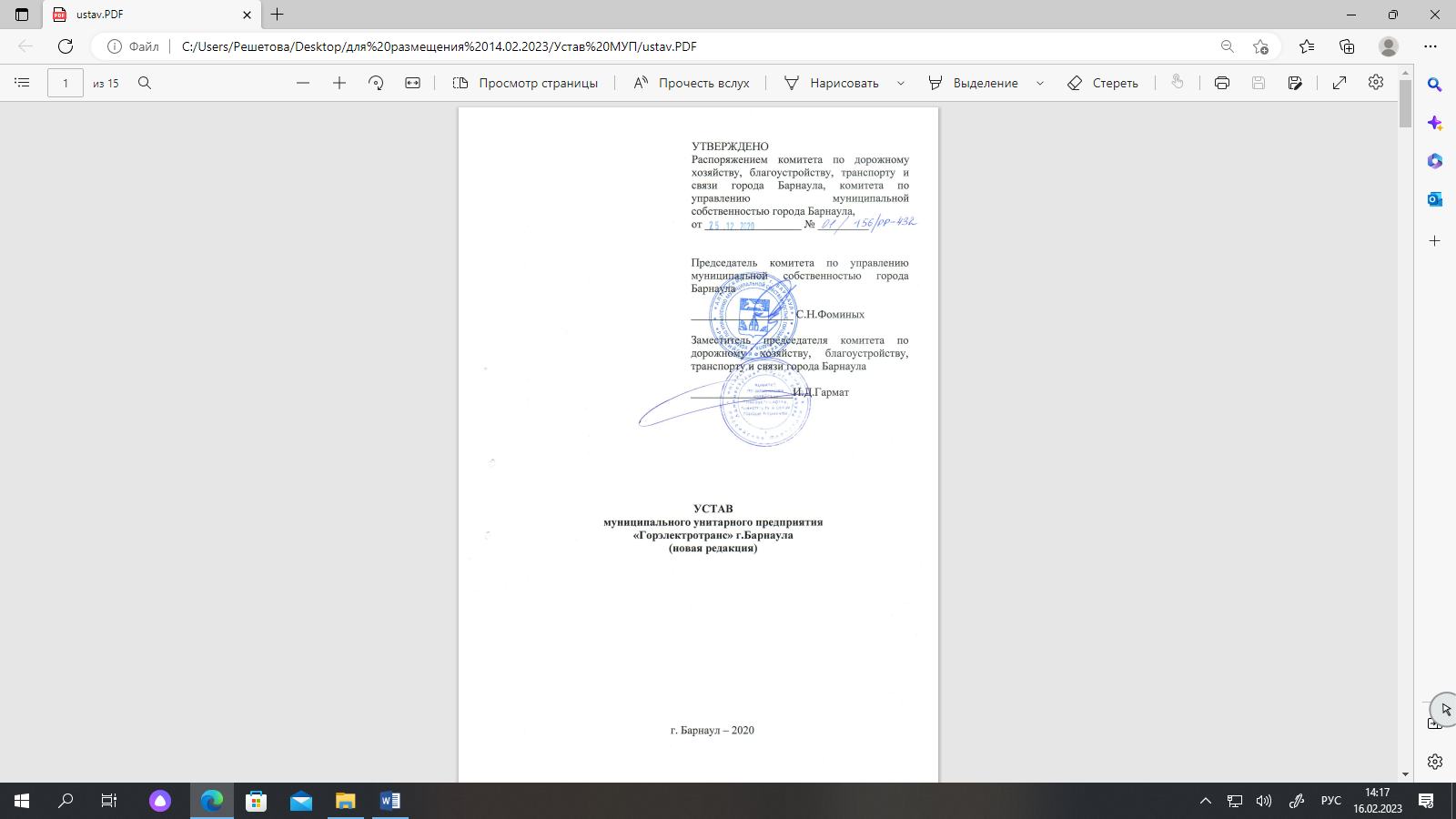 Общие положенияНастоящий устав муниципального унитарного предприятия «Горэлектротранс» г. Барнаула утвержден распоряжением комитета                            по управлению муниципальной собственностью города Барнаула и комитета              по дорожному хозяйству, благоустройству, транспорту и связи города Барнаула от «25» декабря 2020 №01/156/РР-432.Муниципальное унитарное предприятие «Горэлектротранс»                        г. Барнаула (далее – Предприятие) создано в соответствии с Гражданским кодексом Российской Федерации, Федеральным законом от 14.11.2002 №161-ФЗ «О государственных и муниципальных унитарных предприятиях», Уставом городского округа – города Барнаула, в результате реорганизации путем выделения из муниципального унитарного трамвайно-троллейбусного предприятия г. Барнаула, на основании постановления администрации города Барнаула от 14.10.2004 №3121 «О реорганизации муниципального унитарного трамвайно-троллейбусного предприятия г. Барнаула и создании МУП «Горэлектротранс» г. Барнаула».Согласно постановлению главы администрации города от 09.10.2009г. № 4643 «О реорганизации МУП «Горэлектротранс» г. Барнаула, решением комитета по управлению муниципальной собственностью города Барнаула                 от 16.10.2009г. № 1211 «О реорганизации МУП «Горэлектротранс» г. Барнаула путем присоединения МУП «Служба управления наземным пассажирским транспортом» г. Барнаула произведена реорганизация муниципального Предприятия путем присоединения муниципального унитарного предприятия «Служба управления наземным пассажирским транспортом» г. Барнаула.Предприятие является правопреемником МУП «Служба управления наземным пассажирским транспортом» г. Барнаула в соответствии                                с передаточным актом.Полное наименование Предприятия – муниципальное унитарное предприятие «Горэлектротранс» г. Барнаула.Сокращенное наименование Предприятия – МУП «Горэлектротранс» г. Барнаула.Учредителем Предприятия является городской округ – город Барнаул Алтайского края (далее – город Барнаул) в лице комитета по управлению муниципальной собственностью города Барнаула и комитета по дорожному хозяйству, благоустройству, транспорту и связи города Барнаула (далее – представители учредителя).Предприятие является юридическим лицом, имеет обособленное имущество, самостоятельный баланс, расчетные счета в учреждениях банков на территории Российской Федерации, круглую печать со своим полным фирменным наименованием на русском языке и указанием места нахождения Предприятия, штамп, бланки, фирменное наименование, товарный знак и другие средства индивидуализации.Предприятие осуществляет свою деятельность в соответствии с законами и иными нормативно-правовыми актами Российской Федерации, Алтайского края, города Барнаула, а также настоящим Уставом.Предприятие является коммерческой организацией, от своего имени несет ответственность, установленную законодательством Российской Федерации, за результаты своей производственно-хозяйственной деятельности и выполнение обязательств перед учредителями, бюджетами всех уровней, банками, юридическими и физическими лицами.Предприятие от своего имени приобретает, осуществляет имущественные и личные неимущественные права и исполняет обязанности, выступает истцом и ответчиком в суде в соответствии с законодательством Российской Федерации.Предприятие несет ответственность по своим обязательствам всем принадлежащим ему имуществом. Предприятие не несет ответственности по обязательствам учредителей. Учредители не несут ответственности по обязательствам Предприятия.Место нахождения и почтовый адрес Предприятия: Российская Федерация, Алтайский край, 656066, г. Барнаул, ул. Гридасова, д.5.Юридический адрес Предприятия является местом нахождения Предприятия.Предмет и цели деятельности ПредприятияЦелью создания Предприятия является транспортное обслуживание населения города Барнаула, организация оперативного управления пассажироперевозками общественным транспортом.Предметом деятельности Предприятия является перевозка пассажиров городским электрическим транспортом, организация оперативного управления пассажироперевозками.2.3.	Для достижения указанных целей Предприятие осуществляет следующие основные виды деятельности:2.3.1.	перевозка пассажиров городским электрическим транспортом (трамваями, троллейбусами);2.3.2.	перевозка такси (для социально-незащищенных категорий граждан);2.3.3.	организация и осуществление диспетчерского управления движением городского электрического транспорта и автомобильного маршрутного транспорта общего пользования при осуществлении им перевозок по муниципальным маршрутам в городах Алтайского края, в том числе с использованием навигационной автоматизированной системы диспетчерского управления движением для создания единого центра управления пассажирскими перевозками на территории Алтайского края предприятиями различных организационно-правовых форм;2.3.4.	все виды внешнеэкономической деятельности в соответствии с действующим законодательством;2.3.5.	образовательная деятельность;2.3.6.	оказание автотранспортных услуг по перевозке пассажиров и грузов;2.3.7.	использование имущества совместно с третьими лицами;2.3.8. осуществление рекламной деятельности;2.3.9. торгово-закупочная деятельность;2.3.10. изготовление и реализация столярных, пластмассовых, резино-технических изделий, изделий из металла, металлоконструкций; 2.3.11. сборка транспортных средств (трамваев, троллейбусов, автобусов);2.3.12. разработка и производство кузовов трамвайных вагонов;2.3.13. строительные и ремонтно-строительные работы;2.3.14. выполнение работ грузоподъемными механизмами;2.3.15. ремонт электрических машин и аппаратов;2.3.16. ремонт узлов автомобилей;2.3.17. ремонт автотракторной техники;2.3.18. медицинская деятельность (предрейсовые, послерейсовые медицинские осмотры);2.3.19. деятельность по обеспечению работоспособности электрических сетей;2.3.20. сдача в аренду недвижимого, движимого имущества согласно действующему законодательству;2.3.21. эксплуатация гаражей, стоянок для автотранспортных средств, велосипедов и т.п.;2.3.22. деятельность в области электросвязи;2.3.23. обработка данных;2.3.24. деятельность по созданию и использованию баз данных и информационных ресурсов;2.3.25. техническое обслуживание и ремонт офисных машин и вычислительной техники;2.3.26. прочая деятельность. Связанная с использованием вычислительной техники и информационных технологий;2.3.27. деятельность в области технического контроля транспортных средств: периодический технический осмотр легковых и грузовых автомобилей, мотоциклов, автобусов городского наземного электрического транспорта (трамваев и троллейбусов) и других транспортных средств»;2.3.28. другие виды деятельности, не противоречащие действующему законодательству Российской Федерации, направленные на достижение указанных в п.2.1. Устава целей.2.4. В случаях, предусмотренных законом, Предприятие может заниматься отдельными видами деятельности только на основании специального разрешения (лицензии), членства в саморегулируемой организации или выданного саморегулируемой организацией свидетельства о допуске к определенному виду работ.2.5. Предприятие осуществляет работы, связанные с использованием сведений, составляющих государственную тайну, а также мероприятия по защите государственной тайны.2.6. Предприятие не вправе осуществлять виды деятельности, не предусмотренные настоящим Уставом.2.7. Для достижения уставной цели по согласованию с представителями учредителя Предприятие может создавать филиалы и открывать представительства, расположенные вне места нахождения Предприятия, утверждать Положения о них, наделять имуществом Предприятия, принимать решения об их упразднении либо изменении их функций, нести ответственность за их деятельность, назначать и освобождать руководителя. Руководитель филиала или представительства действует на основании доверенности, выданной Предприятием.2.8. Предприятие не вправе создавать в качестве юридического лица другое унитарное предприятие путем передачи ему части своего имущества в хозяйственное ведение (дочернее предприятие).Имущество3.1. Все имущество Предприятия находится в муниципальной собственности города Барнаула, является неделимым и не может быть распределено по вкладам (долям, паям), в том числе между работниками Предприятия, принадлежит ему на праве хозяйственного ведения, отражается на его самостоятельном балансе.Продукция, а также имущество, приобретенное за счет полученной прибыли, является муниципальной собственностью города Барнаула и поступает в хозяйственное ведение Предприятия.Денежные средства от сдачи в аренду или реализации имущества, находящегося в хозяйственном ведении Предприятия, поступают в распоряжение Предприятия в полном объеме.3.2. Уставный фонд Предприятия составляет 32 942 798 (тридцать два миллиона девятьсот сорок две тысячи семьсот девяносто восемь) рублей 62 копейки.Если по окончании финансового года стоимость чистых активов Предприятия окажется меньше размера его уставного фонда, представители учредителя производят в установленном законодательством Российской Федерации порядке уменьшение уставного фонда Предприятия до размера, не превышающего стоимость его чистых активов.Уменьшение размера уставного фонда оформляется путем внесения соответствующего изменения в Устав Предприятия, которое подлежит регистрации в установленном законодательством Российской Федерации порядке.Уставный фонд Предприятия не может быть уменьшен, если в результате такого уменьшения его размер станет меньше установленного законодательством Российской Федерации минимального размера уставного фонда.В случае если по окончании финансового года стоимость чистых активов Предприятия окажется меньше установленного законодательством Российской Федерации на дату государственной регистрации такого Предприятия минимального размера уставного фонда и в течение трех месяцев стоимость чистых активов не будет восстановлена до минимального размера уставного фонда, Предприятие подлежит ликвидации или реорганизации.Стоимость чистых активов Предприятия определяется на основании данных бухгалтерской отчетности в порядке, установленном нормативными правовыми актами Российской Федерации.В случае принятия решения об уменьшении уставного фонда, Предприятие, в течение тридцати дней с даты его принятия, обязано письменно уведомить об этом своих кредиторов.Увеличение уставного фонда Предприятия может быть произведено как за счет дополнительной передачи ему имущества, бюджетных ассигнований, так и за счет имеющихся активов.Увеличение уставного фонда Предприятия производится в порядке, установленном законодательством Российской Федерации.Источниками формирования имущества Предприятия, в том числе финансовых ресурсов, являются:имущество, переданное Предприятию его собственником или уполномоченным органом;прибыль, полученная от выполнения работ, услуг, реализации имущества, а также от других видов хозяйственной, финансовой и внешнеэкономической деятельности;заемные средства, в том числе кредиты банков и других кредитных организаций;амортизационные отчисления;бюджетные ассигнования;добровольные взносы организаций, Предприятий, учреждений и граждан;иные источники, не противоречащие законодательству Российской Федерации.Предприятие самостоятельно распоряжается движимым имуществом, принадлежащим ему на праве хозяйственного ведения, за исключением случаев, установленных федеральными законами и иными нормативными правовыми актами.Предприятие не вправе продавать, сдавать в аренду, отдавать в залог, вносить в качестве вклада в уставный (складочный) капитал хозяйственного общества или товарищества, или иными способами распоряжаться принадлежащим ему на праве хозяйственного ведения недвижимым имуществом и транспортными средствами без согласия представителей учредителя.Движимым и недвижимым имуществом Предприятие распоряжается только в пределах, не лишающих его возможности осуществлять деятельность, цели, предмет, виды которой определены настоящим Уставом.Сделки, совершенные Предприятием с нарушением этого требования, являются ничтожными.Предприятие не вправе без согласия комитета по дорожному хозяйству, благоустройству, транспорту и связи города Барнаула совершать сделки, связанные с предоставлением займов, поручительств, получением банковских гарантий, с иными обременениями, уступкой требований, переводом долга, а также заключать договоры простого товарищества.Заимствования, крупные сделки и сделки, в совершении которых имеется заинтересованность руководителя Предприятия, осуществляются Предприятием по согласованию с комитетом по дорожному хозяйству, благоустройству, транспорту и связи города в установленном нормативными правовыми актами города Барнаула порядке.Согласование крупной сделки Предприятия, связанной с отчуждением недвижимого имущества, оформляется в порядке, установленном нормативными правовыми актами города Барнаула.Права на объекты интеллектуальной собственности Предприятие осуществляет в соответствии с законодательством Российской Федерации.Контроль за целевым использованием и сохранностью муниципального имущества осуществляют учредители.Организация деятельности Предприятия4.1. Предприятие основывает свои отношения с муниципальными органами, другими предприятиями, организациями и гражданами во всех сферах хозяйственной деятельности на основе хозяйственных договоров, соглашений, контрактов.Предприятие свободно в выборе форм и предмета хозяйственных договоров и обязательств, любых других условий хозяйственных взаимоотношений с другими предприятиями, учреждениями и организациями, за исключением случаев, предусмотренных законодательством Российской Федерации, настоящим Уставом.4.2. Предприятие самостоятельно распоряжается результатами производственной деятельности (кроме случаев, установленных законами и иными нормативными актами Российской Федерации), полученной прибылью, остающейся в распоряжении Предприятия после уплаты налогов и иных обязательных платежей, а также перечисления части прибыли за использование имущества, закрепленного за Предприятием на праве хозяйственного ведения.Для выполнения уставных целей Предприятие имеет право в порядке, установленном законодательством Российской Федерации:Приобретать или арендовать основные и оборотные средства за счет имеющихся у него финансовых ресурсов, и иных не противоречащих законодательству источников;Осуществлять внешнеэкономическую деятельность в соответствии с законодательством Российской Федерации;Осуществлять материально-техническое обеспечение производства и развитие объектов социальной сферы;Планировать свою деятельность и определять перспективы развития, исходя из спроса на выполняемые работы, оказываемые услуги, производимую продукцию;Определять и устанавливать формы и системы оплаты труда, структуру и штатное расписание;Устанавливать для своих работников дополнительные отпуска, сокращенный рабочий день и иные социальные льготы в соответствии с законодательством Российской Федерации;Определять размер средств, направляемых на оплату труда работников Предприятия, на техническое и социальное развитие в соответствии с порядком формирования фондов Предприятия, регламентированным нормативными и правовыми актами города Барнаула;Формировать из остающейся в его распоряжении в соответствии с установленным порядком прибыли следующие фонды Предприятия: резервный, развития производства, развития социальной сферы и материального поощрения. Размеры, порядок формирования и использования этих фондов устанавливаются приказами руководителя.Предприятие обязано:Согласовывать с комитетом по дорожному хозяйству, благоустройству, транспорту и связи города:осуществление крупной сделки, величина которой установлена нормативными правовыми актами города Барнаула, и в случае, если, совершение данной сделки может повлечь отчуждение муниципального имущества, переданного Предприятию в хозяйственное ведение;осуществление Предприятием сделок, в совершении которых имеется заинтересованность руководителя Предприятия, в соответствии с требованиями, установленными законодательством Российской Федерации;осуществление заимствований Предприятием (в случае, когда заимствование осуществляется под залог имущества или данная сделка может повлечь отчуждение имущества);Нести ответственность в соответствии с законодательством Российской Федерации за нарушение обязательств;Возмещать ущерб, причиненный нерациональным использованием земли и других природных ресурсов, загрязнением окружающей среды, нарушением правил безопасности производства, санитарно-гигиенических норм и требований по защите здоровья работников, населения и потребителей продукции, за счет результатов своей хозяйственной деятельности;Обеспечивать гарантированные законодательством Российской Федерации минимальный размер оплаты труда, условия труда и меры социальной защиты своих работников;Обеспечивать своевременно и в полном объеме выплату работникам заработной платы и проводить ее индексацию в соответствии с законодательством Российской Федерации;Обеспечивать своим работникам безопасные условия труда и нести ответственность в установленном порядке за ущерб, причиненный их здоровью и трудоспособности;Осуществлять оперативный и бухгалтерский учет результатов финансово-хозяйственной и иной деятельности, вести статистическую отчетность, отчитываться о результатах деятельности в соответствующих органах в порядке и сроки, установленные законодательством Российской Федерации.Предприятие представляет представителям учредителя отчет руководителя муниципального унитарного предприятия с приложением бухгалтерской отчетности (бухгалтерский баланс, отчет о прибылях и убытках, а также расшифровку дебиторской и кредиторской задолженностей): по итогам первого квартала, полугодия, девяти месяцев до20 числа месяца, следующего за отчетным периодом;по итогам года до 20 марта года, следующего за отчетным.За ненадлежащее исполнение обязанностей и искажение бухгалтерской отчетности, должностные лица Предприятия несут ответственность, установленную законодательством Российской Федерации;Использовать средства резервного фонда исключительно на покрытие убытков Предприятия. Средства остальных сформированных фондов направляются исключительно на цели, согласно которым они сформированы.Перечислять в бюджет города Барнаула часть прибыли за использование имущества, находящегося в хозяйственном ведении Предприятия, в размере, и порядке, установленном нормативными правовыми актами города Барнаула;Выполнять мероприятия по гражданской обороне и мобилизационной подготовке в соответствии с законодательством и нормативными правовыми актами Российской Федерации и города Барнаула.Представлять бухгалтерскую документацию и материалы по финансово-хозяйственной деятельности Предприятия для проведения аудиторской проверки по требованию учредителей;Предоставлять в комитет по управлению муниципальной собственностью города отчет руководителя в соответствии с нормативными правовыми актами города Барнаула;Предоставляет на утверждение в комитет по дорожному хозяйству, благоустройству, транспорту и связи города бюджет Предприятия на очередной финансовый год в соответствии с нормативными правовыми актами города Барнаула;Ежегодно публиковать отчетность о своей деятельности в случаях, предусмотренных Федеральными законами или иными нормативными правовыми актами Российской Федерации и города Барнаула.Хранить следующие документы:учредительные документы Предприятия, а также изменения и дополнения, внесенные в учредительные документы Предприятия и зарегистрированные в установленном порядке;распоряжения собственника имущества унитарного предприятия о создании Предприятия и об утверждении перечня имущества, передаваемого Предприятию в хозяйственное ведение, о денежной оценке уставного фонда Предприятия, а также иные решения, связанные с созданием Предприятия;документ, подтверждающий государственную регистрацию унитарного предприятия;документы, подтверждающие права Предприятия на имущество, находящееся на его балансе;внутренние документы Предприятия;распоряжения собственника имущества Предприятия, касающиеся деятельности Предприятия;списки аффилированных лиц Предприятия;аудиторские заключения, заключения органов государственного или муниципального финансового контроля;иные документы, предусмотренные федеральными законами и иными нормативными правовыми актами, уставом Предприятия, внутренними документами Предприятия, решениями собственника имущества Предприятия и руководителя Предприятия.Предприятие хранит документы, предусмотренные пунктом 4.4.15. по месту нахождения его руководителя.Управление ПредприятиемЕдиноличным исполнительным органом Предприятия является директор Предприятия.Подбор кандидатуры на должность директора Предприятия, проверку ее на предмет дисквалификации физического лица в органе, ведущем реестр дисквалифицированных лиц, в отношении кандидата на должность руководителя предприятия осуществляет отраслевой комитет.Подготовка проектов распоряжений администрации города о назначении и увольнении директора, применении поощрения и наложении взыскания, предоставлении отпусков, о назначении лиц, исполняющих обязанности директора, трудовых договоров, оформление и хранение личного дела директора Предприятия осуществляется комитетом по кадрам и муниципальной службе администрации города Барнаула.Распоряжения о назначении на должность директора Предприятия, оформляется одновременно с заключением трудового договора с этим директором.Трудовой договор с директором Предприятия заключается в письменной форме и подписывается главой города.Персональные данные на директора Предприятия собираются и хранятся комитетом по кадрам и муниципальной службе, в порядке, установленном ТК РФ и Федеральным законом от 27.07.2006 №152-ФЗ «О персональных данных».5.7.	Продление трудового договора оформляется сроком на 2 года, изменение и дополнение условий трудового договора оформляются дополнительным письменным соглашением сторон.Издание распоряжения о внесении изменений в трудовой договор не требуется.Трудовой договор с директором Предприятия прекращается по основаниям, предусмотренным Трудовым кодексом Российской Федерации, а также самим трудовым договором.В случае несогласия заключать трудовой договор на новый срок работодатель, обязан не менее чем за три календарных дня до истечения срока его действия письменно предупредить директора Предприятия о расторжении трудового договора.Директор Предприятия вправе досрочно расторгнуть трудовой договор, предупредив об этом работодателя в письменной форме не позднее чем за один месяц.Директор Предприятия, действующий на основании законов и иных нормативных актов Российской Федерации, Алтайского края, города Барнаула, настоящего Устава, Трудового договора:действует без доверенности от имени Предприятия, представляет его интересы, совершает в установленном порядке сделки от имени Предприятия;распоряжается имуществом Предприятия в пределах своей компетенции, установленной трудовым договором и настоящим Уставом;определяет и утверждает структуру и штаты Предприятия, осуществляет прием на работу работников Предприятия, заключает с ними, изменяет и прекращает трудовые договоры;издает приказы, распоряжения, выдает доверенности в порядке, установленном законодательством Российской Федерации;организует выполнение решений учредителей;обеспечивает планирование финансово-хозяйственной деятельности Предприятия в порядке, установленном нормативными правовыми актами города Барнаула;несет материальную ответственность в полном объеме ущерба в случаях, когда в результате действия или бездействия директора Предприятия нанесен материальный ущерб;отчитывается о деятельности Предприятия в порядке и в сроки, которые определяются законодательством Российской Федерации и нормативными правовыми актами города Барнаула.Директор Предприятия несет персональную ответственность за:организацию и создание условий, обеспечивающих защиту сведений, составляющих государственную тайну;создание условий, при которых Работники Предприятия знакомятся только с теми сведениями, составляющими государственную тайну, и в таких объемах, которые необходимы им для выполнения их должностных обязанностей;несоблюдение установленных ограничений по ознакомлению со сведениями, составляющими государственную тайну.Директор Предприятия не вправе:быть учредителем (участником) юридического лица;занимать должности и заниматься другой оплачиваемой деятельностью в государственных органах, органах местного самоуправления, коммерческих и некоммерческих организациях, кроме преподавательской, научной и иной творческой деятельности;заниматься предпринимательской деятельностью, быть единоличным исполнительным органом или членом коллегиального исполнительного органа коммерческой организации, за исключением случаев, если участие в органах коммерческой организации входит в должностные обязанности директора;принимать участие в забастовках.Директор Предприятия подлежит аттестации в порядке, установленном нормативными правовыми актами города Барнаула. Контроль за производственной, хозяйственной и финансовой деятельностью Предприятия осуществляется учредителями, налоговыми органами, другими организациями и органами управления в пределах их компетенции, определенной законами и иными нормативными актами Российской Федерации, Алтайского края и города Барнаула, настоящим Уставом.Комитет по дорожному хозяйству, благоустройству, транспорту и связи города Барнаула вправе в установленном законом порядке предъявить иск к директору Предприятия о возмещении причиненных Предприятию убытков.Реорганизация и ликвидация ПредприятияРеорганизация Предприятия может быть осуществлена в форме:слияния двух или нескольких предприятий;присоединения к Предприятию одного или нескольких предприятий;разделения Предприятия на два или несколько предприятий;выделения из Предприятия одного или нескольких предприятий;преобразования Предприятия в юридическое лицо иной организационно-правовой формы в порядке и случаях, предусмотренных действующим законодательством.Допускается реорганизация Предприятия с одновременным сочетанием различных ее форм.Преобразование Предприятия в хозяйственное общество осуществляется в соответствии с законодательством Российской Федерации о приватизации. В случаях, установленных законом, реорганизация Предприятия в форме его разделения или выделения из его состава одного или нескольких лиц осуществляется по решению уполномоченных государственных органов или по решению суда.Основанием для реорганизации Предприятия является предложение отраслевого комитета, согласованное с курирующим заместителем главы администрации города. Правовой акт о реорганизации Предприятия, за исключением реорганизации в форме преобразования Предприятия в хозяйственное общество, принимается администрацией города в форме постановления и должен содержать следующие сведения:наименование Предприятия, участвующего в процессе реорганизации;форму реорганизации;наименование муниципального предприятия (предприятий) после завершения процесса реорганизации;наименование представителя учредителя;информацию об изменении (сохранении) основных целей и предмета деятельности реорганизуемого Предприятия;перечень мероприятий по реорганизации Предприятия с указанием сроков их проведения. Проект постановления администрации города подготавливается отраслевым комитетом в течение 10 дней с момента согласования предложения о реорганизации Предприятия курирующем заместителем главы администрации города.К проекту постановления о реорганизации Предприятия прикладывается пояснительная записка, которая должна содержать следующие сведения:причина реорганизации (с указанием формы реорганизации) Предприятия;размер дебиторской и кредиторской задолженности Предприятия, а также оценка путей их погашения;оценка последствий реорганизации Предприятия для бюджета города;перечень имущества (включая недвижимое), передаваемого реорганизуемому Предприятию;предмет и основные виды деятельности реорганизуемого Предприятия;ведомственная подчиненность реорганизуемого Предприятия;величина, источники и сроки формирования уставного фонда реорганизуемого Предприятия.Правопреемство при реорганизации Предприятия осуществляется в соответствии с действующим законодательством.Предприятие считается реорганизованным, за исключением случаев реорганизации в форме присоединения, с момента государственной регистрации юридических лиц, создаваемых в результате реорганизации.При реорганизации Предприятия в форме присоединения к нему другого предприятия первое из них считается реорганизованным с момента внесения в Единый государственный реестр юридических лиц записи о прекращении деятельности присоединенного предприятия.Ликвидация Предприятия влечет за собой его прекращение без перехода прав и обязанностей в порядке универсального правопреемства к другим лицам.В случаях изменения функций, формы собственности, ликвидации или прекращения работ с использованием сведений, составляющих государственную тайну, руководитель Предприятия обязан принять меры по обеспечению защиты этих сведений и их носителей. При этом носители сведений, составляющих государственную тайну, в установленном порядке уничтожаются, сдаются на архивное хранение либо передаются:правопреемнику Предприятия, если этот правопреемник имеет полномочия по проведению работ с использованием указанных сведений;комитету по дорожному хозяйству, благоустройству, транспорту и связи города Барнаула, в распоряжении которого находятся соответствующие сведения;другому органу местного самоуправления, предприятию, учреждению или организации по указанию постоянно действующей технической комиссии администрации города Барнаула по защите государственной тайны.Предприятие может быть ликвидировано:по решению собственника его имущества;по решению суда по основаниям и в порядке, установленном действующим законодательством.Основанием для ликвидации Предприятия является предложение отраслевого комитета, согласованное с курирующим заместителем главы администрации города.Правовой акт о ликвидации Предприятия принимается администрацией города в форме постановления и должен содержать следующие сведения:состав ликвидационной комиссии;обязанность ликвидационной комиссии опубликовать в средствах массовой информации сообщение о ликвидации Предприятия, а также уведомить кредиторов Предприятия о его ликвидации;обязанность представителя комитета по дорожному хозяйству, благоустройству, транспорту и связи города Барнаула сообщить в орган, осуществляющий государственную регистрацию юридических лиц, о ликвидации Предприятия, а также опубликовать сведения о принятом решении о ликвидации Предприятия в порядке, установленном действующим законодательством.срок заявления требований кредиторов ликвидируемого Предприятия;срок ликвидации.Проект постановления администрации города подготавливается отраслевым комитетом в течение 10 дней с момента согласования предложения о ликвидации Предприятия курирующим заместителем главы администрации города.К проекту постановления о ликвидации Предприятия прикладывается пояснительная записка, которая должна содержать следующие сведения:причина ликвидации Предприятия;размер дебиторской и кредиторской задолженности Предприятия, а также оценка путей их погашения;оценка последствий ликвидации Предприятия для бюджета города Барнаула;направления использования имущества ликвидируемого Предприятия.Ликвидация Предприятия считается завершенной, а Предприятие – прекратившим существование после внесения сведений о его прекращении в Единый государственный реестр юридических лиц в порядке, установленном законом о государственной регистрации юридических лиц.В случае если при проведении ликвидации Предприятие стало отвечать признакам неплатежеспособности и (или) признакам недостаточности имущества, ликвидационная комиссия должника обязана обратиться в арбитражный суд с заявлением о признании должника банкротом в течение 10 дней с момента выявления каких-либо из указанных признаков.При прекращении деятельности предприятия, все документы, связанные с финансово-хозяйственной деятельностью, кадровые документы, а также указанные в п.4.4.15 настоящего устава, передаются в архив г. Барнаула.